Montgomery County Public SchoolsComité de Asesoramiento de EducaciónAtención Padres/Apoderados de Estudiantescon Necesidades EspecialesPor favor asistan a nuestras reuniones virtuales de SEAC,que se llevan a cabo de:7:00 p.m.–9:00 p.m.24 de septiembre, 202022 de octubre, 202014 de diciembre, 2020*21 de enero, 202125 de febrero, 202125 de marzo, 202129 de abril, 202121 de mayo, 2021Conéctese con otros padres/madres/apoderados de estudiantes con
	necesidades especialesDialogue con administradores de educación especialInfórmese sobre temas de interésPara más información, visite nuestra página de Internet en:www.montgomeryschoolsmd.org/departments/special‐education/seac/Si usted desea ser agregado/a a nuestra Lista de participantes, provea su correo electronico a la:Sra. Rosa M. AlemanRosa_Aleman@mcpsmd.org*El Superintendente, Dr. Jack R. Smith, tentativamente tiene programado asistir a la reunión.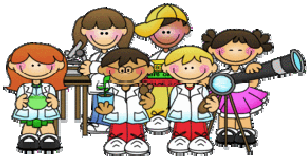 